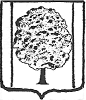 РАСПОРЯЖЕНИЕАДМИНИСТРАЦИИ ПАРКОВСКОГО СЕЛЬСКОГО ПОСЕЛЕНИЯТИХОРЕЦКОГО РАЙОНАот 02.09.2016г.		                                                                     №76-рпосёлок ПарковыйОб условиях приватизации муниципального имуществаВ соответствии с Гражданским кодексом Российской Федерации, Федеральным законом от 21 декабря 2001 года № 178-ФЗ «О приватизации государственного  и  муниципального имущества»,   Федеральным  законом  от      26 июля 2006 года № 135-ФЗ «О защите конкуренции», Постановлением Правительства Российской Федерации от 12 августа 2002 года № 585                             «Об утверждении Положения об организации продажи государственного или муниципального имущества на аукционе и Положения об организации продажи находящихся в государственной или муниципальной собственности акций акционерных обществ на специализированном аукционе», решением Совета Парковского сельского поселения Тихорецкого района от 23 января 2015  года  № 35 «Об утверждении Положения о порядке управления и распоряжения объектами муниципальной собственности Парковского сельского поселения Тихорецкого района», решением Совета Парковского сельского поселения Тихорецкого района от 12 августа 2016 года № 118 «Об утверждении Программы приватизации объектов муниципальной собственности Парковского сельского поселения Тихорецкого района на 2016 год» :       1. Провести 10 октября 2016 года в 14 часов по адресу: 352104, Россия, Краснодарский край, Тихорецкий район, пос. Парковый, ул. Гагарина, 24,                    каб. 101 аукцион открытый по составу участников с подачей предложений о цене имущества в открытой форме по продаже муниципального имущества: нежилых зданий газовой службы с земельным участком, расположенных по адресу: Краснодарский край, Тихорецкий р-н, пос. Парковый, ул. Совхозная, 2а,  имущество не относится к объектам культурного наследия.      Начальная цена согласно отчета от 18 августа 2016 года № 000034 об определении рыночной стоимости нежилых зданий газовой службы с земельным участком, расположенных по адресу: Краснодарский край, Тихорецкий р-н,                                  пос. Парковый, ул. Совхозная, 2а установлена в размере 1087300 (один миллион восемьдесят семь тысяч триста) рублей 00 копеек, в том числе НДС 18% - 131964,00 рублей, в том числе:       1) здание газовой службы, нежилое двухэтажное здание литер Б1, состоящая из комнат на 1 этаже с  № 1 по № 10,  на 2 этаже 4 комнаты и 2 коридора, площадь общая 166,2 кв.м, кадастровый номер 23:32:0403003:7538, на сумму 581500,00 рублей, в т.ч.НДС 18% - 88703,00 рубля;         2) здание проходной газовой службы , нежилое одноэтажное помещение литер Е, состоящее из 2-х комнат, подсобного помещения и веранды, площадь общая 92,7 кв.м. кадастровый номер 23:32:0403003:7538, на сумму 283600,00  рублей, в т.ч. НДС 18% 43261 рубль;         3) земельный участок площадью 1150 кв.м., кадастровый номер 23:32:0403003:7459,категория земель: земли населенных пунктов - для  размещения здания газовой службы, с расположенным на нем объектом недвижимости: здание газовой службы, литер Б1, площадь 166,2 кв.м., здание проходной  газовой службы, литер Е, площадью 92,7 кв.м.на сумму 222200,00 рублей без НДС.          Сумма задатка – 20% от начальной цены – 217460,00 рублей.              Величина повышения начальной цены («шаг аукциона») – 5% от начальной цены – 54365,00 рублей.        2. Назначить аукционистом для проведения аукциона с подачей предложений о цене имущества в открытой форме специалиста I категории финансовой службы администрации Парковского сельского поселения Тихорецкого района Белоусову Н.А.         2.1. Н.А. Белоусовой осуществить информационное обеспечение приватизации вышеуказанного муниципального имущества в соответствии с действующим законодательством.3. Общему отделу администрации Парковского сельского поселения Тихорецкого района (Лукьянова) обеспечить размещение настоящего распоряжения на официальном сайте администрации Парковского сельского поселения Тихорецкого района в информационно-телекоммуникационной сети «Интернет».4. Контроль за выполнением настоящего распоряжения оставляю за собой.5. Распоряжение вступает в силу со дня его подписания.Глава Парковского сельского поселения Тихорецкого района                                                                                     Н.Н.Агеев